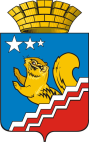 Свердловская областьГЛАВА ВОЛЧАНСКОГО ГОРОДСКОГО ОКРУГАпостановление                           г.     	                                       		                                                     № г. ВолчанскОб утверждении Порядка предоставления субсидий из бюджета Волчанского городского округа на капитальный ремонт общего имущества многоквартирных жилых домов на территории Волчанского городского округа, в которых размещаются муниципальные жилые помещения,  на 2017 годВ соответствии с Бюджетным кодексом Российской Федерации, руководствуясь Уставом Волчанского городского округа, в целях реализации муниципальной программы Волчанского городского округа «Развитие жилищного хозяйства Волчанского городского округа до 2020 года» подпрограммы «Капитальный ремонт общего имущества многоквартирных жилых домов на территории Волчанского городского округа до 2020 года» утвержденной постановлением главы Волчанского городского округа от          02 12.2014 г. № 986 «Об утверждении муниципальной программы Волчанского городского округа «Развитие жилищного хозяйства Волчанского городского округа до 2020 года»,ПОСТАНОВЛЯЮ:Утвердить Порядок предоставления субсидий из бюджета Волчанского городского округа на капитальный ремонт общего имущества многоквартирных жилых домов на территории Волчанского городского округа, в которых размещаются муниципальные жилые помещения, на 2017 год (прилагается).Настоящее постановление разместить на официальном сайте Волчанского городского округа в сети Интернет (www.admvolchansk.ru).Контроль за исполнением настоящего постановления возложить на исполняющего обязанности директора муниципального казенного учреждения «Управление городского хозяйства» Топчу Т.Н.Глава городского округа                                                                    А.В.ВервейнПОРЯДОКПРЕДОСТАВЛЕНИЯ СУБСИДИЙ ИЗ БЮДЖЕТА ВОЛЧАНСКОГО ГОРОДСКОГО ОКРУГА НА КАПИТАЛЬНЫЙ РЕМОНТ ОБЩЕГО ИМУЩЕСТВА МНОГОКВАРТИРНЫХ ЖИЛЫХ ДОМОВ НА ТЕРРИТОРИИ ВОЛЧАНСКОГО ГОРОДСКОГО ОКРУГА, В КОТОРЫХ РАЗМЕЩАЮТСЯ МУНИЦИПАЛЬНЫЕ ЖИЛЫЕ ПОМЕЩЕНИЯ,  НА 2017 ГОД 1. Настоящий Порядок предоставления субсидий  из бюджета Волчанского городского округа на капитальный ремонт общего имущества многоквартирных жилых домов на территории Волчанского городского округа (далее – Порядок) разработан в соответствии с Федеральным законом от 06 октября 2003 года № 131-ФЗ «Об общих принципах организации местного самоуправления в Российской Федерации», статьей 78 Бюджетного кодекса Российской Федерации, пунктом 1 статьи 6 Устава Волчанского городского округа, подпрограммой «Капитальный ремонт общего имущества многоквартирных жилых домов на территории Волчанского городского округа до 2020 года» муниципальной программы Волчанского городского округа «Развитие жилищного хозяйства Волчанского городского округа до 2020 года», утвержденной постановлением главы Волчанского городского округа от          02 12.2014 г. № 986.2. Порядок определяет основания и условия предоставления субсидий из бюджета Волчанского городского округа (далее - местный бюджет) на капитальный ремонт общего имущества многоквартирных жилых домов на территории Волчанского городского округа.К видам работ по капитальному ремонту общего имущества многоквартирных домов относятся:1) ремонт внутридомовых инженерных систем электро-, тепло-, газо-, водоснабжения, водоотведения;2) ремонт крыш;3) ремонт подвальных помещений, относящихся к общему имуществу в многоквартирных домах;4) утепление и ремонт фасадов;5) ремонт фундаментов многоквартирных домов.3. Право на получение субсидий на капитальный ремонт общего имущества многоквартирных жилых домов имеют юридические лица, в том числе управляющие компании, товарищества собственников жилья, жилищные, жилищно-строительные кооперативы или иные специализированные потребительские кооперативы, индивидуальные предприниматели, осуществляющие управление многоквартирным домом или оказание услуг и (или) выполнение работ по содержанию и ремонту общего имущества в многоквартирном доме и соответствующие следующим условиям:1) юридические лица, в том числе управляющие компании, товарищества собственников жилья, жилищные, жилищно-строительные кооперативы или иные специализированные потребительские кооперативы, индивидуальные предприниматели не находятся в процедуре банкротства, в процессе реорганизации и ликвидации; 2) отсутствие у юридических лиц, в том числе управляющие компании, товарищества собственников жилья, жилищные, жилищно-строительные кооперативы или иные специализированные потребительские кооперативы, индивидуальные предприниматели фактов нецелевого и неэффективного использования ранее предоставленных из местного бюджета Волчанского городского округа субсидий;3) юридические лица в том числе управляющие компании, товарищества собственников жилья, жилищные, жилищно-строительные кооперативы или иные специализированные потребительские кооперативы, индивидуальные предприниматели, имеют недополученные доходы, определенные как разница между фактическими расходами и средствами собственников жилых помещений в многоквартирных домах.4. Субсидии предоставляются из местного бюджета в пределах бюджетных ассигнований и лимитов бюджетных обязательств на соответствующий финансовый год. 5. Финансирование осуществляется в целях финансового обеспечения затрат в связи с производством (реализацией) товаров, выполнения работ, оказания услуг с последующим подтверждением использования субсидий в соответствии с условиями и целями настоящего Порядка.6. Субсидии из бюджете предоставляются по разделу 0500 «Жилищно-коммунальное хозяйство», подразделу 0501 «Жилищное хозяйство», целевой статье 1210214000 «Капитальный ремонт общего имущества многоквартирных жилых домов на территории Волчанского городского округа», виду расходов 814 «Иные субсидии юридическим лицам (кроме некоммерческих организаций), индивидуальным предпринимателям, физическим лицам - производителям товаров, работ, услуг».7. Субсидии предоставляются на безвозмездной и безвозвратной основе и не могут быть израсходованы на другие цели.8. Главным распорядителем бюджетных средств по предоставлению субсидий является администрация Волчанского городского округа, получателем бюджетных средств является муниципальное казенное учреждение «Управление городского хозяйства».9. Для получения субсидий юридические лица, в том числе управляющие компании, товарищества собственников жилья, жилищные, жилищно-строительные кооперативы или иные специализированные потребительские кооперативы, индивидуальные предприниматели, осуществляющие управление многоквартирным домом или оказание услуг и (или) выполнение работ по содержанию и ремонту общего имущества в многоквартирном доме, соответствующие условиям п.3 настоящего Порядка, предоставляют на имя главы Волчанского городского округа заявление с приложением следующих документов:1) заявку (Приложение № 1) с приложением документов:копию учредительных документов;копию свидетельства о государственной регистрации;копию свидетельства о постановке на учет в налоговом органе;документ, подтверждающий полномочия руководителя юридического  лица (выписка из протокола, приказ о назначении);2) документы, подтверждающие полномочия на управление многоквартирным домом (договор управления многоквартирным домом, решение о создании товарищества собственников жилья);3)  решение общего собрания членов товарищества собственников жилья, жилищного, жилищно-строительного кооператива или иного специализированного потребительского кооператива либо собственников помещений в многоквартирном доме, управление которым осуществляется выбранной собственниками помещений в многоквартирном доме управляющей организацией, о долевом финансировании капитального ремонта многоквартирного дома за счет средств товарищества собственников жилья, жилищного, жилищно-строительного кооператива или иного специализированного потребительского кооператива либо собственников помещений в многоквартирном доме;4) смету расходов на капитальный ремонт общего имущества многоквартирного дома, утвержденную решением общего собрания членов товарищества собственников жилья, жилищного, жилищно-строительного кооператива или иного специализированного потребительского кооператива либо собственников помещений в многоквартирном доме.10. Муниципальное казенное учреждение «Управление городского хозяйства» рассматривает заявку в течение 5 дней со дня ее поступления. По результатам рассмотрения представленных документов может быть принято решение:1) о предоставлении субсидии;2) об отказе предоставления субсидии.11. Основаниями отказа  предоставления субсидии на капитальный ремонт многоквартирных жилых домов являются: несоответствие представленных документов видам работ, указанным в пункте 2 настоящего Порядка.несоответствие условиям предоставления субсидии, предусмотренным пунктом 3 настоящего Порядка;представлены не все документы, предусмотренные пунктом 9 настоящего Порядка.12. В случае принятия решения об отказе в предоставлении субсидии, муниципальное казенное учреждение «Управление городского хозяйства» направляет соответствующее письменное уведомление в адрес юридического лица, индивидуального предпринимателя, физического лица, представивших заявку о предоставлении субсидии, с обоснованием причин отказа.13. При принятии решения о предоставлении субсидии муниципальное казенное учреждение «Управление городского хозяйства» заключает соглашение о предоставлении субсидии на капитальный ремонт общего имущества многоквартирных жилых домов (Приложение № 2). Указанное соглашение должно устанавливать цели, мероприятия, условия и порядок предоставления субсидии, а также порядок возврата субсидии в случае нарушения условий, установленных при их предоставлении.14. Перечисление субсидии осуществляется муниципальным казенным учреждением «Управление городского хозяйства» на отдельный расчетный счет получателя субсидии, открытый в кредитной организации по факту выполненных работ в течение 5 дней с момента предоставления подтверждающих документов, в соответствие с п.15 настоящего Порядка.15.По окончании работ Получатель представляет в муниципальное казенное учреждение «Управление городского хозяйства»:документы, подтверждающие выполненные работы, произведенные расходы, на возмещение которых предоставлена субсидия;формы КС-2, КС-3;и иные документы по запросу муниципального казенного учреждения «Управление городского хозяйства».16. Руководители Получателей субсидий несут ответственность за нарушение условий, целей и порядка предоставления субсидий, в соответствии с действующим законодательством.17. Муниципальное казенное учреждение «Управление городского хозяйства», Финансовый отдел администрации Волчанского городского округа и Контрольно-счетный орган Волчанского городского округа осуществляют проверки соблюдения условий, целей и порядка предоставления субсидий с согласия их получателей (за исключением государственных (муниципальных) унитарных предприятий, хозяйственных товариществ и обществ с участием публично-правовых образований в их уставных (складочных) капиталах).18. При выявлении органами, осуществляющими проверки соблюдения условий, целей и порядка предоставления субсидий их получателями, нарушений условий, установленных для предоставления субсидий, а также факта предоставления недостоверных сведений для получения субсидий, субсидии подлежат возврату в бюджет Волчанского городского округа в течение 10 (десяти) календарных дней с момента получения соответствующего требования.При не возврате субсидий в указанный срок муниципальное казенное учреждение «Управление городского хозяйства» принимает меры по взысканию подлежащих возврату субсидий в бюджет Волчанского городского округа в судебном порядке.19. Субсидии, не использованные в отчетном финансовом году, подлежат возврату в бюджет Волчанского городского округа в срок до 01 февраля текущего финансового года.ЗАЯВКА__________________________________________________________________(полное наименование организации)зарегистрированная__________________________________________________________________(реквизиты свидетельства о государственной регистрации)в лице ______________________________________________________________________________________________________________________________(Ф.И.О. уполномоченного лица, действующего от имени и в интересах организации)действующего на основании ___________________________________________________________________________________________________________(документ, подтверждающий полномочия заявителя)просит предоставить субсидию на_____________________________________                                                            (наименование цели)Прилагаемые документы:____________________________________________________________________________________________________________________________________Руководитель организации ________________     ____________________ МП                                                                                             (подпись)                                   (расшифровка подписи)Главный бухгалтер организации ___________     ____________________                                                            (подпись)                                  (расшифровка подписи)«___»______20___ годаСОГЛАШЕНИЕ О ПРЕДОСТАВЛЕНИИ СУБСИДИИВолчанский городской округ                                              «____»_________ 20__г.Муниципальное казенное учреждение «Управление городского хозяйства», именуемая в дальнейшем МКУ «УГХ», в лице ____________________________________________________________________,(Ф.И.О., должность руководителя)действующего на основании _________________________________________, и ____________________________________________________________________,(наименование некоммерческой организации)именуемое в дальнейшем «Исполнитель», в лице__________________________,                                                                              (Ф.И.О., должность руководителя)действующее на основании ________________________, вместе  именуемые «Стороны», руководствуясь Порядком предоставления субсидий из бюджета Волчанского городского округа управляющим организациям на капитальный ремонт общего имущества многоквартирных жилых домов на территории Волчанского городского округа на 2017 год, утвержденным постановлением главы  Волчанского городского округа  от ___________г. №____,    заключили настоящее соглашение о нижеследующем:1. Предмет Соглашения            1.1 Предметом настоящего Соглашения является предоставление субсидий за счет средств бюджета Волчанского городского округа на капитальный ремонт общего имущества многоквартирных жилых домов на территории Волчанского городского округа на 20___ год в соответствии с планом мероприятий (Приложение №1 к Соглашению).	1.2. Общий объем субсидий, предоставляемых по настоящему соглашению составляет _________ рублей (______________________________) рублей.2. Права и обязанности Сторон2.1. МКУ «УГХ» предоставляет субсидии путем перечисления на расчетный счет Исполнителя в соответствии с прилагаемыми документами, подтверждающими выполненные работы, произведенные расходы, на возмещение которых предоставлена субсидия, формы КС-2, КС-3, по факту выполненных работ в течение 5 дней с момента предоставления подтверждающих документов.      2.2. МКУ «УГХ»:	- осуществляет проверки соблюдения условий, целей и порядка предоставления субсидий с согласия их получателей (за исключением государственных (муниципальных) унитарных предприятий, хозяйственных товариществ и обществ с участием публично-правовых образований в их уставных (складочных) капиталах);	- в случае не предоставления отчета об использовании бюджетных средств, приостанавливает  перечисление субсидии до предоставления отчета;	- в случае выявления нарушений условий, установленных для предоставления субсидий, а также факта предоставления недостоверных сведений для получения субсидий, предъявляет требование на возврат бюджетных средств, использованных не по целевому назначению. При не возврате субсидий в указанный срок принимает меры по взысканию подлежащих возврату субсидий в бюджет Волчанского городского округа в судебном порядке.2.3. Исполнитель обязан:обеспечить целевое использование бюджетных средств, представленных в соответствии с пунктом 1.1. настоящего Соглашения, в соответствии со сметными расчетами и с установленным календарным планом сроки;расходовать  перечисленные  ему МКУ «УГХ» денежные средства на основании принципа эффективности расходования денежных средств и вести отдельный учет полученных в рамках настоящего Соглашения средств;по окончании работ Получатель представляет в муниципальное казенное учреждение «Управление городского хозяйства»:а) документы, подтверждающие выполненные работы, произведенные расходы, на возмещение которых предоставлена субсидия;б) формы КС-2, КС-3;в) и иные документы по запросу муниципального казенного учреждения «Управление городского хозяйства».в случае нецелевого использования бюджетных средств обеспечить  возврат субсидий в бюджет Волчанского городского округа в течение 10 (десяти) календарных дней с момента получения соответствующего требования;	в случае нецелевого использования бюджетных средств обеспечить  выполнение принятых обязательств за счет собственных средств;обеспечить возврат в бюджет городского округа субсидий, не использованных в отчетном финансовом году, в срок до 01 февраля текущего финансового года;дать согласие на осуществление администрацией Волчанского городского округа, Финансовым отделом администрации Волчанского городского округа и Контрольно-счетным органом Волчанского городского округа проверки соблюдения получателем субсидии условий, целей и порядка их предоставления.3. Ответственность  сторон3.1. Исполнитель отвечает по своим обязательствам по настоящему договору в соответствии с  действующим законодательством Российской Федерации, Свердловской области.3.2. В случае неисполнения или ненадлежащего исполнения обязанностей по настоящему Соглашению, Исполнитель обязан в течение 10 (десяти) дней в  письменной форме сообщить об этом в МКУ «УГХ».3.3. В случае неисполнения или ненадлежащего исполнения обязанностей по настоящему  Соглашению, нецелевого использования денежных средств Исполнителем, МКУ «УГХ» в вправе прекратить финансирование и  требовать бесспорного возвращения перечисленных денежных средств в течение 10 (десяти) календарных дней.4. Разрешение  споров и  изменение Соглашения4.1. Все споры относительно настоящего соглашения разрешаются путем переговоров. В случае невозможности такого урегулирования разногласия подлежат рассмотрению в арбитражном суде в установленном законодательством порядке. 4.2. Все изменения и дополнения к настоящему договору являются его неотъемлемой частью и имеют силу только в том случае, если они совершены в письменной форме и подписаны уполномоченными на то лицами.5. Заключительные положения5.1. Настоящее Соглашение вступает в силу с момента его подписания и действует до полного исполнения Сторонами обязательств по настоящему Соглашению.5.2. Отношения, не урегулированные настоящим Соглашением, регулируются действующим законодательством Российской Федерации.5.3. Изменения и дополнения в настоящее Соглашение вносятся по письменному соглашению сторон и являются неотъемлемой частью настоящего Соглашения.5.4. Настоящее Соглашение составлено в двух экземплярах, имеющих равную юридическую силу.6. Юридические адреса и реквизиты СторонПЛАН МЕРОПРИЯТИЯ  по выполнению капитального ремонта общего имущества многоквартирных жилых домов на территории Волчанского городского округа на 2017 годУТВЕРЖДЕНпостановлением главыВолчанского городского округа от                        года  № Приложение № 1к Порядку предоставления субсидий из бюджета Волчанского городского округа на капитальный ремонт общего имущества многоквартирных жилых домов на территории Волчанского городского округа на 2017 год Приложение № 2к Порядку предоставления субсидий из бюджета Волчанского городского округа на капитальный ремонт общего имущества многоквартирных жилых домов на территории Волчанского городского округа на 2017 год Муниципальное казенное учреждение «Управление городского хозяйства»Получатель:__________________________________________________________________________________________________________________________________________________________(___________)____________________(_________________)МП«_____» ________ 201__ годаМП«_____» ________ 201__ годаПриложение № 1к Соглашению о предоставлении  субсидий из бюджета Волчанского городского округа на капитальный ремонт общего имущества многоквартирных жилых домов на территории Волчанского городского округа на 2017 год № п/пНаименование мероприятийНеобходимая сумма для выполненияСумма местного бюджетаСредства собственниковСрок исполнения